Лекция 12Анализ сетевой безопасностиПриведены результаты анализа сетевой безопасности эталонной архитектуры туманных вычислений. Рассматриваемая архитектура представлена консорциумом OpenFog, в который входят такие ведущие компании, как Intel, Dell, Microsoft, Cisco и др. В архитектуре описаны типы связи Node-to-Node, Node-to- Cloud. В ходе анализа архитектуры были исследованы вопросы безопасности следующих типов связей: Node-to-Node, Node-to-Cloud и Node-to-Device. Для каждого типа связи были рассмотрены протоколы без- опасности и выявлены возможные угрозы и уязвимости. Также приведены выводы о потенциальных ме- тодах защиты. Кроме того, в работе была рассмотрена предполагаемая модель угроз OpenFog Reference Architecture, описывающая типы угроз, уровни их реализации и аспекты безопасности.Безопасность туманных вычислений, атаки на туманные вычисления, архитектура туманных вычислений, архитектура OpenFog RA, анализ сетевой безопасности туманных вычислений, связи в туманных вычисленияхРазвитие концепции Internet of Things (IoT) послужило толчком для распространения различ- ных типов устройств в компьютерных сетях по всему миру. Как правило, подобные устройства генерируют большое количество неоднородных, зашумленных данных. Информация, поступаю- щая с подобных устройств, обычно обрабатыва- ется центрами обработки данных (ЦОД), часто с использованием облачных технологий. Однако в последнее время получила развитие концепция так называемых туманных вычислений.Туманные вычисления – это горизонтальная ар- хитектура системного уровня, которая распределяет ресурсы и службы (такие как вычисления, хранение данных, управление и организация сети) между облачной вычислительной средой (ОВС) и конеч- ным устройством/узлом. Данная архитектура осно- вана на моделях IoT, 5G и ориентирована на задачи, требованиями к которым являются:ограниченные вычислительные ресурсы;высокая пропускная способность сети;сверхнизкая задержка прохождения сигнала;повышенные меры безопасности.Этот подход расширяет традиционную модель облачных вычислений, позволяя выполнять обра- ботку данных локально. Туманные вычисления сохраняют все преимущества облачных вычисле- ний, таких как контейнеризация, виртуализация, оркестровка, управляемость и эффективность [1]. Туманная модель вычислений перемещает обра- ботку данных и принятие решений из облака ближе к оконечным узлам, вплоть до датчиков и исполнительных механизмов IoT.В данной статье описывается архитектура ту- манных вычислений, рассматриваются типы связей и проводится анализ их сетевой безопасности. Кро- ме того, предлагается интеграция инфраструктуры открытых ключей в туманные вычисления.Эталонная архитектура OpenFog. На сего- дняшний день разработкой концепции туманных вычислений занимаются множество ведущих IT- компаний, такие как Cisco Systems, Intel, Microsoft Corporation, Dell и др. В 2015 г. компаниями был создан консорциум OpenFog. Одна из главных задач этой организации – разработка системной архитектуры для туманных вычислений и прора-ботка методов практического внедрения новой модели вычислений. В результате работы консор- циум представил эталонную архитектуру туман- ных вычислений OpenFog Reference Aechitecture (OpenFog RA).Эталонная архитектура OpenFog RA – это ар- хитектура, затрагивающая средний и высокий уровень абстракции и разработанная для туман- ных узлов и сетей. Данная архитектура представ- лена на рис. 1.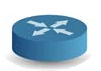 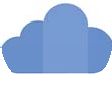 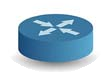 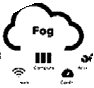 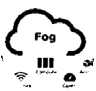 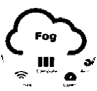 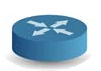 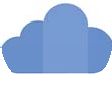 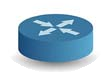 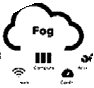 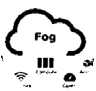 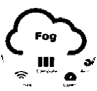 Global (Internet/Cloud/Servers)Core Network	Core NetworkNode-to-Cloud;Node-to-Node;Node-to-Device.Соединение Node-to-Cloud сохраняет протоколы интернет-коммуникаций и API-интерфейсы, кото- рые используются облачными серверами для взаи- модействия с внешними устройствами (включая устройства IoT, персональные мобильные устрой- ства, терминалы, автономные компьютеры и серве- ры). Почти все эти коммуникации в настоящее вре- мя осуществляются с помощью наборов протоко- лов, представленных в табл. 1.Таблица 1Edge NodesEdge NodesРис. 1Edge NodesКак видно из табл. 1, протоколы относятся к прикладному уровню.Соединение Node-to-Node. Распределенная ту-OpenFog RA устанавливает набор основопо- лагающих принципов, которые называются Pillars (столпы/колонны):безопасность;масштабируемость;открытость;автономия;RAS (надежность, доступность, удобство обслуживания);гибкость;иерархичность;программируемость.Эталонная архитектура OpenFog RA пред- ставляет собой совокупность туманных узлов, включающих гибкую систему соединений и фи- зически не привязанных к сети.Архитектура туманных вычислений находит широкое применение в различных отраслях и рынках (среди них транспорт, сельское хозяйство, смарт-города, интеллектуальные здания, здраво- охранение, гостиничный бизнес, энергетика и финансовые услуги). Она обеспечивает реализа- цию бизнес-проектов для приложений IoT, кото- рые требуют принятий решений в реальном вре- мени, низкую задержку, повышенную безопас- ность и ограниченный трафик сети.Рассмотрим различные типы связей между узлами в туманных вычислениях. Можно выде- лить три типа связей [1]:манная вычислительная платформа (ТВП) может состоять из иерархии туманных узлов, охватываю- щих несколько интернет-подсетей или администра- тивных доменов. Эти узлы ТВП должны взаимо- действовать друг с другом, используя шаблон изда- тель-подписчик (на основе событий) и клиент- серверных сообщений, что позволит обеспечить прямое и своевременное взаимодействие. Для реа- лизации этих парадигм обычно используются стеки протоколов, представленные в табл. 2.Таблица 2Исходя из представленных данных, можно сделать вывод о том, что безопасность связи бу- дет базироваться на безопасности протоколов TLS/DTLS и WSS.Соединение Nod-to-Device. Данная связь описы- вает соединение между узлом и конечными устрой- ствами. Эти устройства могут быть связаны с узлом с помощью различных коммуникационных прото- колов (через различные коммуникационные среды). С использованием стека протоколов (TCP/UDP/IP) были предприняты усилия по конвергенции прото- колов между беспроводными сетями, проводными сетями и промышленной автоматизацией.Также существуют устройства, не адаптиро- ванные к интернет-протоколам со строго ограни- ченными ресурсами. Таким устройствам доступ- но только ограниченное множество криптографи- ческих функций (симметричные шифры, которые используют установленные вручную ключи). Эти устройства должны быть установлены в физиче- ски защищенных средах и подключены через ап- паратные соединения к одному или нескольким узлам тумана, которые могут обеспечить боль- шинство служб безопасности.В табл. 3 представлены протоколы взаимо- действия для связи Node-to-Device.Таблица 3Из табл. 3 следует, что самым распространен- ным протоколом беспроводной связи является протокол Wi-Fi. Поэтому при анализе данного типа связи этот протокол будет рассматриваться как протокол передачи данных.Безопасность туманных вычислений. Без- опасность – важнейший аспект туманных вычис- лений. Для обеспечения базовой функциональной совместимости должны существовать общие по- ложения, которые будут учитывать региональные и государственные требования по безопасности. На их основе будет базироваться безопасность туманных вычислений.Одним из основополагающих принципов без- опасности OpenFog RA является криптография.Для того чтобы гарантировать на базовом уровне совместимость компонентов туманных вычисле- ний, OpenFog RA адаптирует спецификацию FIPS 140-2 [2], которая содержит требования к безопас- ности для криптографических модулей. В ней опре- делен список криптографических функций, а также алгоритмы их применения. Ответственность за сер- тификацию криптографических модулей ляжет на поставщиков и изготовителей.Криптографический модуль OpenFog должен поддерживать минимальный набор следующих функций:симметричное шифрование: AES (128-bit), Triple-DES;асимметричное шифрование: DH, RSA, DSA;шифрование на эллиптических кривых: ECDH, ECDSA, ECQV;криптографические хэш-функции: SHA-224, SHA-256, SHA-384, SHA-512, SHA-512/224, SHA- 512/256;генератор случайных чисел;аутентификация сообщений: CCM, GCM, GMAC6, CMAC, HMAC.Для защиты соединений в эталонной архитек- туре OpenFog выделен отдельный уровень – защита соединений. На данном уровне реализуются ком- муникационные службы безопасности, описанные в рекомендациях X.800 [3] для всех физиче- ских/виртуальных каналов связи среди всех объек- тов в иерархии Device-Fog-Cloud Computing:Конфиденциальность:сетевого соединения;сетевых пакетов;сетевого трафика.Целостность:сетевого соединения с восстановлением;сетевых пакетов (с возможностью обнару- жения).Аутентификация:сетевого пакета (подтверждение правильно- сти источника);сетевого соединения.Неотказуемость:источника;получателя.Для реализации данных служб безопасности используются механизмы безопасности, пред- ставленные в табл. 4.В данной таблице используется два вида обо- значений: «+» – механизм используется для реа-Таблица 4Таблица 5лизации данной функции безопасности; «–» – механизм не предназначен для реализации дан- ной функции безопасности.Таким образом, при реализации требований механизмов безопасности X.800 будет обеспечена конфиденциальность, целостность, аутентифика- ция и неотказуемость передачи сообщений.Анализ безопасности. В эталонной архитек- туре OpenFog RA приводится предполагаемая модель угроз. Она описывает типы угроз, уровни их реализации и аспекты безопасности, к кото- рым относятся угрозы [1]. Модель угроз пред- ставлена в табл. 5.Туманные вычисления представляют собой распределенную сеть, поэтому стоит уделитьособое внимание сетевой безопасности. В [4] иотмечается уязвимость туманных вычислений к атаке «человек посередине» (Man-in-Middle At- tacks, MITM). Также в статьях заостряется вни- мание на том, что данная атака может быть про- ведена практически незаметно для потенциаль- ной жертвы. Обе статьи вышли до опубликования эталонной архитектуры туманных вычислений, и в них не учитывается то, что в Open Fog RA при- няты рекомендации X.800, которые устанавлива- ют требования к строгой аутентификации соеди- нения (сетевым пакетам), а также к шифрованию каналов связи. С учетом принятых требований и рекомендаций OpenFog RA проведение описан- ной в статьях атаки маловероятно.Рассмотрим каждый тип связи эталонной ар- хитектуры с точки зрения сетевой безопасности.Node-to-Cloud и Node-to-Node. В обоих типах связи используется протокол безопасности TLS/DTLS, обеспечивающий конфиденциаль- ность, аутентификацию и целостность соедине- ния. На данный момент существует три типа ата- ки на TLS/DTLS: Bar Mitzvah [6], Logjam [7] и подмена клиентского SSL-сертификата. Рассмот- рим каждый в отдельности.Атака Bar Mitzvah направлена на взлом алго- ритма симметричного шифрования RC4, который поддерживается протоколом TLS/DTLS. Для со- гласования параметров соединения в протоколе TLS/DTLS клиент и сервер обмениваются сообще- ниями ClientHello и ServerHello. Если в процессе согласования в качестве алгоритма симметричного шифрования будет выбран алгоритм RC4, то дан- ные, которые будут зашифрованы этим алгоритмом, могут быть расшифрованы. Для того чтобы избе- жать атаки данного типа, достаточно исключить возможность выбора алгоритма RC4 на этапе согла- сования параметров соединения.Атака Logjam производится на сессионные ключи, которые устанавливаются во время обме- на по протоколу Диффи–Хеллмана с целью по- нижения их криптостойкости до 512-битных. Это возможно, если сервер поддерживает 512-битные ключи в протоколе Диффи–Хеллмана, используя специальный режим EXPORT_DHE. Чтобы защи- титься от данной атаки, так же, как и в предыду- щем случае, достаточно корректно настроить сер- вер и отключить режим EXPORT_DHE.Атака подмены клиентского SSL-сертифика- та (MITM). Для осуществления атаки злоумыш- леннику необходимо каким-либо образом убедить жертву установить специально изготовленный клиентский SSL-сертификат, ключ от которого известен атакующему. В дальнейшем при согла- совании сессионного ключа по алгоритму Диф- фи–Хеллмана, зная секретный ключ клиента, зло- умышленник сможет вычислить сессионный ключ и нарушить конфиденциальность соединения. От данной атаки можно защититься, если использовать двухстороннюю аутентификацию.Node-to-Device. Так как туманные вычисления мобильны, основной канал связи в большинстве случаев будет установлен с помощью соединенияWi-Fi. Злоумышленник может прослушивать ка- нал связи, но нарушение конфиденциальности или целостности данных будет затруднено (если будут реализованы необходимые процедуры по защите соединения Wi-Fi и использованы прото- колы TLS/IPsec). Однако данный вид соединения будет подвержен атакам на физическом уровне, таким как исчерпание полосы пропускания и по- становка радиопомех, и ограничен дальностью связи Wi-Fi. При необходимости злоумышленник сможет забить радиочастотный канал связи и от- ключить пользователей от туманного узла. Если отказаться от Wi-Fi и перейти на технологии мо- бильной передачи данных 4G и потенциально 5G (в которых применяются технологии CDMA и ее развитие OFDMA), то это позволит противосто- ять атакам такого рода.Для защиты первых двух типов соединений (Node-to-Cloud и Node-to-Node с использованием протоколов безопасности TLS/DTLS) достаточно корректной настройки сервера (настроить двух- стороннюю аутентификацию и отключить воз- можность выбора шифрования симметричным алгоритмом RC4 и режима EXPORT_DHE).Узким местом на данный момент в сетевой безопасности туманных вычислений является беспроводная передача данных с использованием Wi-Fi (Node-to-Device), из-за высокого риска по- явления угроз доступности сетевых узлов. Одним из возможных путей решения данной проблемы является переход на передачу данных с помощью мобильных сетей 4G (или 5G в будущем), в кото- рых применяются технологии CDMA и ее разви- тие OFDMA.В данной статье была рассмотрена эталонная архитектура туманных вычислений, которую представил консорциум OpenFog.Далее были рассмотрены существующие свя- зи в архитектуре туманных вычислений: Node-to- Cloud, Node-to-Node и Node-to-Device.На основании анализа безопасности каждого вида связи были сделаны выводы об их уязвимо- стях и потенциальных методах защиты. Связи типа Node-to-Cloud и Node-to-Node могут быть уязвимы к атакам Bar Mitzvah, Logjam и подмене клиентского SSL-сертификата. Связь Node-to- Device будет наиболее уязвима к атакам на физи- ческом уровне.Важно отметить, что для использования про- токола TLS/DTLS (соединения Node-to-Cloud и Node-to-Node) требуется разработка и внедрение в туманные вычисления инфраструктуры откры- тых ключей (PKI), поскольку PKI является необ- ходимой составляющей протокола TLS/DTLS. К сожалению, в представленной архитектуре этот вопрос не освещается, но можно предположить, что центры сертификации будут реализованы в ЦОДах, как наиболее доверенных элементах си- стемы, а каждый туманный узел будет иметь под-писанный сертификат из ОВС, с помощью кото- рого можно будет реализовать аутентификацию. Кроме того, потребуется реализовать кроссерти- фикацию между ОВС, чтобы туманные узлы, ко- торые имеют сертификаты из разных ЦОДов, смогли построить цепочку доверия.Дальнейшая работа будет посвящена модели- рованию связей между кончеными устройствами с использованием протокола ZeegBee и Wi-Fi для исследования сетевой безопасности связи Node- to-Device.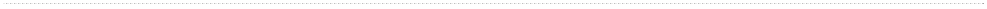 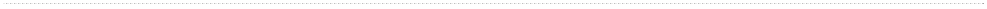 ПриложенияПротоколПротоколПриложенияпередачи данныхбезопасностиКлиент-серверSOAP, RESTfulHTTP/COAPWSS, TLS/DTLSИздатель-подписчикMQTT, AMQP, RTPSTLS/DTLSУровеньПротоколыPHY & MAC LayerWLAN: 802.11, WPAN:802.15, PLC: PRIME,Automation: CIPWireless Protocol StacksWi-Fi, Bluetooth, ZigBeeAdaptation LayerWLAN/WPAN: 6LowPAN, PLC: PRIMEIPv6 SSCS, Automation: Ethernet/IPTransport/Network LayersUDP over IPv6, TCPover IPv6, IPv6 StackApplication Layer (Publish- Subscribe Messaging)CoAP, MQTT, AMQP, RTPSRoutingRPL, PCEP, LISP(Cisco)Security802.1AR – Secure De- vice Identity802.1AE – Media Access Control (MAC) Security 802.1X – Port-Based (Authenticated) Media Access ControlIPsec AH & ESP, Tun- nel/Transport Modes (D)TLS – (Datagram)Transport Layer SecurityСлужба безопасностиМеханизм защитыМеханизм защитыМеханизм защитыМеханизм защитыМеханизм защитыМеханизм защитыСлужба безопасностиШифрованиеЭЦПКонтроль целостности данныхДополнение трафика (padding)Контроль маршрутизацииНотари- зацияКонфиденциальность сетевого соединения+–––+–Конфиденциальность сетевых пакетов+–––+–Конфиденциальность сетевого трафика+––+––Целостность сетевого соединения с восстановлением+–+–––Целостность сетевых пакетов+++–––Аутентификация сетевого пакета+–––––Аутентификация сетевого соединения+–––––Неотказуемость источника–++––+Неотказуемость получателя–++––+УгрозаАспект безопасностиАспект безопасностиАспект безопасностиАспект безопасностиУгрозаКонфиденциальностьЦелостностьДоступностьАутентификацияИнсайдерыУтечка данныхИзменение данныхПредоставление недоступных ресурсовПодмена данныхАтакина аппаратном уровнеТрояны, атака по сторонним каналамТрояныРадиопомехи, исчерпание полосы пропусканияТрояныАтаки на программное обеспечениеВредоносное программное обеспечениеВредоносное программное обеспечениеDoS/DDoS, истощение ресурсовВредоносное программное обеспечение, социальная инженерияСетевые атакиПрослушивание, анализ сетевого трафикаПересылка сообщенийDoS/DDoS, Subnet FloodingSpoofing, Man-in-MiddleAttacks